John: The Gospel of Light and Life, 19:17-30Thinking back on this week’s sermon, was there anything you heard for the first time or that caught your attention, challenged, or confused you?Compare this passage to the accounts in Matthew 27, Mark 15, and Luke 23. What stands out to you?Do you think it is helpful or important to remember Jesus on the cross, like seen on a crucifix? Why?What lessons can we learn from Mary, mother of Jesus, at the foot of the cross?How else is hyssop used in Scripture (see Ex. 12:21-22, Ps. 51:7, Lev. 14:1-7, Num. 19:14-19)?  What impact does that have on your reading of verse 29?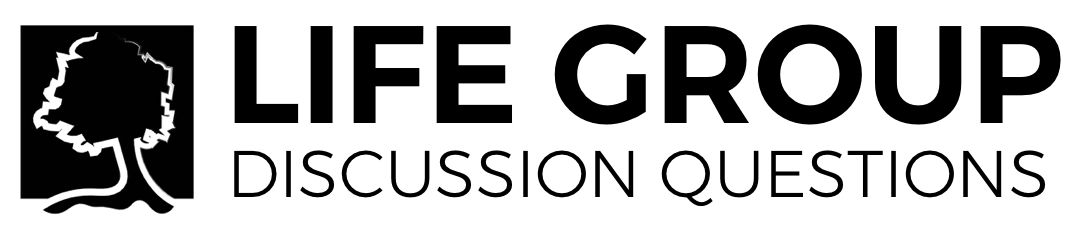 How would you answer someone who asked of verse 30, ‘What is finished?’What is required of us to receive the atonement of Christ?Of the people mentioned in this passage to whom do you relate most, and why?How does the death of Christ impact your daily life?Consider taking extra time in prayer as a group this week to thank Christ for what He has accomplished for you.